April 7, 2021Via Certified MailDavid YountLicense Logix140 Grand Street Suite 300White Plains NY  10601					RE:	Bond Continuation Certificate						Integrity Communications of Ohio LLC						A-2010-2175245Dear Mr. Yount:	Please find under cover of this letter the financial instrument filed with the Commission on behalf of Integrity Communications of Ohio LLC because it is a copy and not acceptable.The Commission requires a supplier to file an original bond, letter of credit, continuation certificate, amendment, or other financial instrument as part of a supplier’s licensing requirements under Section 2809(c) of the Pennsylvania Public Utility Code.  The enclosed financial instrument does not have a "wet ink" original signature or raised seal for the surety company.  Additionally, in all locations where the name of the Principal appears, please note that this must match exactly with the license issued by the Commission, including any trade or fictitious names that appear on the license.  The enclosed Continuation lists “Ltd.” instead of “LLC”.  Please file the corrected, originally signed and sealed security instrument with my office within 30 days of the date of this letter, preferably by overnight delivery. If you are unable to meet this deadline due to the ongoing pandemic emergency of COVID-19, please email Secretary Rosemary Chiavetta at rchiavetta@pa.gov.  Sincerely,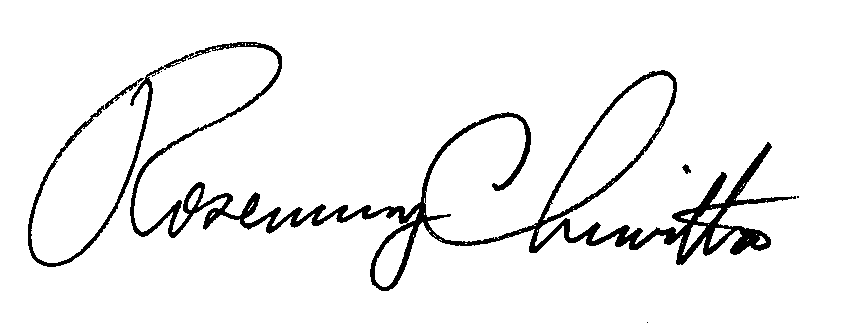 Rosemary ChiavettaSecretary of the CommissionRC: alwEnclosuresCC: Paul Nero, Integrity Communications of Ohio LLC (via email)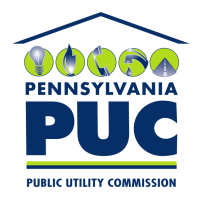  PUBLIC UTILITY COMMISSION400 NORTH STREET, KEYSTONE BUILDING, SECOND FLOORHARRISBURG, PENNSYLVANIA  17120IN REPLY PLEASE REFER TO OUR 